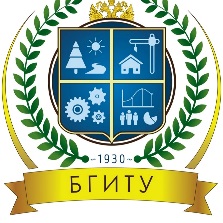 Министерство науки и высшего образования РФФГБОУ ВО «Брянский государственный инженерно-технологический университет»Инженерно-экономический институтИНФОРМАЦИОННОЕ ПИСЬМО-ПРИГЛАШЕНИЕУВАЖАЕМЫЕ КОЛЛЕГИ!Приглашаем вас принять участие в работе IV Международной научно-практической конференции, приуроченной к Году науки и технологий в России«Цифровой регион: опыт, компетенции, проекты»25 ноября 2021 г., г. БрянскК участию приглашаются преподаватели, ученые, специалисты, аспиранты и магистранты российских и зарубежных образовательных организаций высшего образования, представители органов государственного управления и местного самоуправления, другие заинтересованные лица.  Цель конференции – сформировать тренды фундаментальных и прикладных исследований, направленных на обсуждение актуальных проблем использования цифровых технологий в управлении регионом. НАПРАВЛЕНИЯ РАБОТЫ КОНФЕРЕНЦИИ: цифровые финансовые инструменты для развития малого и среднего предпринимательства в регионе;новые векторы цифровой трансформации региональной экономики («Умный город», большие данные в АПК, цифровая трансформация промышленности);сквозные технологии цифровой трансформации экономики (большие данные; нейротехнологии и искусственный интеллект; системы распределенного реестра; квантовые технологии; промышленный интернет; компоненты робототехники и сенсорика; технологии беспроводной связи; технологии виртуальной и дополненной реальностей);формирование инфраструктуры цифровой экономики: отечественный  и международный опыт, проекты, перспективы;управление ИКТ в сфере образования,  здравоохранения, в городском хозяйстве;инновационные и инвестиционные процессы в регионе под влиянием цифровой трансформации.Программа конференции предусматривает пленарное заседание, проведение тематических дискуссий. По итогам конференции будет выпущен сборник материалов конференции (ISBN,  (ISBN,  Научная электронная библиотека (eLIBRARY.ru), лицензионный договор № SIO-4779/2021 от 24 февраля 2021 г.), индексируется в базе РИНЦ).Прием заявок и докладов осуществляется до 20 ноября 2021 г.СБОРНИК МАТЕРИАЛОВ КОНФЕРЕНЦИИ БУДЕТ РАЗМЕЩЕН НА САЙТЕ WWW.BGITU.RU И РАЗОСЛАН УЧАСТНИКАМ КОНФЕРЕНЦИИ НЕ ПОЗДНЕЕ 20 ЯНВАРЯ 2021 ГОДА. МЕСТО И ВРЕМЯ ПРОВЕДЕНИЯ КОНФЕРЕНЦИИКонференция проводится 25 ноября 2021 г   в гибридном формате (онлайн плюс офлайн) по адресу: г. Брянск, пр. Ст.Димитрова, 3ФОРМЫ И УСЛОВИЯ УЧАСТИЯ В КОНФЕРЕНЦИИЯзык конференции: русский, английский.Участие в конференции допускается в следующих формах:– очное: выступление с устным докладом, участие в обсуждении докладов, дискуссии;– заочное: опубликование научной статьи.Публикация статей осуществляется на средства авторов из расчета 250 рублей за одну публикацию. Электронные копии сертификатов участникам конференции высылаются бесплатно (по запросу авторов при регистрации через Google-форму).НЕОБХОДИМЫЕ ДОКУМЕНТЫ ДЛЯ ПУБЛИКАЦИИ СТАТЬИ В СБОРНИКЕДля публикации в сборнике необходимо на адрес Оргкомитета conferencecde@yandex.ru до 20 ноября 2021 года отправить:– заявку на публикацию статьи (файл назвать ФИО_заявка.doc).– текст статьи, оформленный в соответствии с требованиями (файл назвать ФИО_название статьи.doc).- отсканированную копию квитанции о почтовом переводе (реквизиты для перевода денежных средств указаны в (Реквизиты для оплаты публикации).Внимание! Оплата производится после сообщения о принятии статьи к публикации.Если ответ не получен в течение шести рабочих дней, свяжитесь с организатором конференции. Представление всех материалов первоначально осуществляется по электронной почте.От одного автора принимается не более двух статей.ВСЕ МАТЕРИАЛЫ ПРОВЕРЯЮТСЯ НА ОБЪЕМ ЗАИМСТВОВАНИЙ.  Для издания принимаются ранее неопубликованные материалы авторских исследований. Все предоставленные рукописи будут проходить проверку на оригинальность в системе «Антиплагиат». Оригинальность работы должна составлять не менее 75%.Всем очным участникам будет направлена программа конференции. Для регистрации на мероприятие необходимо заполнить форму: https://forms.gle/xgAKB81XuLs3hPha6По вопросам организации обращаться по тел.: 8-910-238-39-59- Азаренко Наталья ЮрьевнаТакже сообщаем, что проводится набор обучающихся по программам дополнительного образованияДополнительные профессиональные программы повышения квалификации:1)	 «Основы финансовой грамотности в цифровой экосреде» (дистанционно)Выдается удостоверение государственного образца (18 часов).Стоимость программы повышения квалификации составляет 1000 руб. 2)	 «Цифровые технологии в учебном процессе при преподавании экономических дисциплин» (дистанционно)Выдается удостоверение государственного образца (18 часов).Стоимость программы повышения квалификации составляет 1000 руб. 3)	«Цифровые технологии в обеспечении экономической безопасности» (дистанционно)Выдается удостоверение государственного образца (18 часов).Стоимость программы повышения квалификации составляет 1000 руб. 4)	 «Основы цифровой трансформации в государственном и муниципальном управлении» (дистанционно)Выдается удостоверение государственного образца (18 часов).Стоимость программы повышения квалификации составляет 1000 руб. 5) «Использование блокчейн и смарт-контрактов в экономике и финансах» (дистанционно)Выдается удостоверение государственного образца (18 часов).Стоимость программы повышения квалификации составляет 2000 руб. 6) «Цифровые технологии в бухгалтерском учете» (дистанционно)Выдается удостоверение государственного образца (18 часов).Стоимость программы повышения квалификации составляет 1000 руб. 7) «Цифровые технологии в налоговом администрировании» (дистанционно)Выдается удостоверение государственного образца (18 часов).Стоимость программы повышения квалификации составляет 1000 руб. По всем вопросам организации курсов ППК обращаться к Лысенко Александре Николаевне: 8-953-282-93-25 59  Viber, WhatsApp. или по е-mail: kaf-guif@bgitu.ruТРЕБОВАНИЯ К ОФОРМЛЕНИЮ ПУБЛИКАЦИИ  Объем рукописи: от 3 до 5 стр., рабочие языки: русский, английский.Оформление «шапки» статьи:- в левом верхнем углу без абзацного отступа указывается знак универсальной десятичной классификации (УДК).Справочник УДК: http://teacode.com/online/udc/ - через 1 строку – название статьи (выравнивается по центру без абзацного отступа, буквы прописные, шрифт полужирный). Название статьи должно полностью отражать ее содержание.- через 1 строку – фамилия и инициалы автора (авторов). Выравнивание по центру без абзацного отступа, шрифт полужирный. - на следующей строке - аффиллиация: полное наименование организации (без сокращений) от имени которой вы публикуетесь, страна, город. В случае, если авторов статьи несколько и они публикуются от разных организаций, информация повторяется для каждого автора в отдельности.- через 1 строку – аннотация объемом не более 500 печатных знаков. - на следующей строке - ключевые слова (3-10 слов). Приводятся в именительном падеже через запятую.- через 1 строку – информация приводится на английском языке.Оформление текста статьи: - тексты статей представляются только в редакторе Microsoft Word.- формат страницы: А4, ориентация листа – книжная.- поля зеркальные: сверху – 1,8 см; снизу – 2,3 см; внутри – 2,8 см; снаружи – 2,2 см.- шрифт: Times New Roman, размер (кегль) – 14; тип – Times New Roman, интервал – одинарный, выравнивание по ширине; абзацный отступ 1,25 см. Оформление таблиц и рисунков: – число рисунков и таблиц не должно быть более трех.- все рисунки и таблицы должны иметь целостный нераспадающийся вид в формате точечного рисунка и быть вставлены в текст в виде готовой картинки формата: tif, tag, jpg, gif, bmp. НЕ ДОПУСКАЕТСЯ создавать рисунки и схемы средствами Word, из отдельных элементов. – цифры, символы и текст внутри поля рисунка (таблицы) должны быть читаемыми. Допускается использовать меньший размер шрифта.– все рисунки и таблицы должны быть пронумерованы и снабжены названиями или подрисуночными подписями. Название таблицы выравнивается по левому краю и располагается сверху, название рисунка выравнивается по центру и располагается снизу. Оформление формул: – формулы набираются с помощью редактора Microsoft Equation или MathType.– формулы нумеруются сквозной нумерацией арабскими цифрами, которые фиксируются в круглых скобках справа по краю текста: (1). – пояснения к символам, если они не расшифровываются в предшествующем тексте, даются прямо под формулой. Определение каждого символа дается в той последовательности, в которой они стоят в формуле. Верхняя строка пояснений начинается со слова где. Оформление библиографического списка: – наличие библиографического списка обязательно. – библиографический список оформляется в соответствии с требованиями ГОСТ Р 7.07-2009. Ссылки в тексте на соответствующий источник из списка литературы оформляются в квадратных скобках, например: [2, с. 56].– использование автоматических постраничных ссылок НЕ ДОПУСКАЕТСЯ. Список литературы нумеруется НЕ автоматически, а вручную.Оформление файла публикации: - каждая публикация (статья) должна быть отдельным файлом в формате .doc; - имя файла должно начинаться с фамилии и инициалов автора (если авторов несколько – указывается только первый) и после нижнего подчёркивания кратко (до 4 слов) указывается название статьи. Например: Новиков С.П..__Использование сквозных технологийНовиков С.П._заявкаНовиков С.П._оплатаФорма заявкиЗАЯВКА НА УЧАСТИЕ В IV МЕЖДУНАРОДНОЙ НАУЧНО-ПРАКТИЧЕСКОЙ КОНФЕРЕНЦИИ«ЦИФРОВОЙ РЕГИОН: ОПЫТ, КОМПЕТЕНЦИИ, ПРОЕКТЫ»Реквизиты для оплаты публикацииШаблон для оформления статьи УДК 004.9:330(08)ИСПОЛЬЗОВАНИЕ СКВОЗНЫХ ТЕХНОЛОГИЙ В АГРАРНОМ СЕКТОРЕ ЭКОНОМИКИ В ЦЕЛЯХ ОБЕСПЕЧЕНИЯ ЕГО КОНКУРЕНТОСПОСОБНОСТИНовиков С.П., Еремеева А.В.Брянский государственный инженерно-технологический университет,Россия, г. БрянскАннотация. В данной статье показано применение сквозных технологий на предприятиях агропромышленного сектора на примере АПХ «Мираторг».Ключевые слова: сквозные технологии, агропромышленный комплекс, информационные технологии, «АПХ «Мираторг».THE USE OF CROSS-CUTTING TECHNOLOGIES INAGRICULTURAL SECTOR OF ECONOMICS TO PROVIDE ITS COMPETITIVENESSNovikov S.P., Eremeeva A.V.Bryansk State Technological University of Engineering, Russia, BryanskAbstract. The use of cross-cutting technologies inagricultural sector of economics to provide its competitiveness.Key words: end-to-end technologies, agro-industrial complex, information technologies, APH «Miratorg»Текст статьи. Ссылка [1]. Текст статьи. Текст статьи. Текст статьи. Текст статьи. Ссылка [3, с.24]. Текст статьи. Текст статьи. Текст статьи. Текст статьи. Текст статьи. Текст статьи. Текст статьи. Текст статьи. Текст статьи. Текст статьи. Текст статьи. Текст статьи. Текст статьи.Библиографический список1. 2.3.Фамилия, имя, отчествоДолжность: преподаватель, научный сотрудник, аспирант, другоеМесто работы: полное и сокращенное наименование вуза, органа власти, организацииАдрес вуза (органа власти, организации)ДолжностьУченая степень, ученое званиеE-mail (для получения сборника конференции)Контактный телефонИнформация о форме участия и представленной работеИнформация о форме участия и представленной работеФорма участия: очная (выступление с докладом, участие в дискуссии) / заочнаяНазвание направленияНазвание доклада (статьи, тезисов)Наличие презентации (необходимость использования проектора): да/нетДополнительная информация об иногородних участникахДополнительная информация об иногородних участникахВремя прибытия в БрянскВремя убытия из БрянскаНеобходимость бронирования гостиницы: да/нетДополнительные пожеланияИНН получателя поле -613234017534КПП получателя поле - 103325701001ПолучательУФК по Брянской области (ФГБОУ ВО «БГИТУ», л/с 20276X02730)Номер счета получателя (номер казначейского счета) – поле 1703214643000000012700БИК банка получателя средств (БИК ТОФК) – поле 14011501101Наименование банка получателя средств – поле 13«ОТДЕЛЕНИЕ БРЯНСК БАНКА РОССИИ//УФК по Брянской области г. Брянск»Номер счета банка получателя средств (номер банковского счета, входящего в состав единого казначейского счета (ЕКС))- поле 1540102810245370000019ОКТМО – поле 10515701000Назначение платежаЗа участие в конференции ЦИФРОВОЙ РЕГИОН: ОПЫТ, КОМПЕТЕНЦИИ, ПРОЕКТЫ